TELAAH AYAT-AYAT KEMATIAN DALAM TAFSIR IBNU KATSIRSKRIPSIDiajukan Sebagai Salah Satu Syarat Untuk Memperoleh Gelar Sarjana Ushuluddin (S.Ud) Pada Jurusan Ilmu Alquran dan Tafsir Fakultas Ushuluddin, Dakwah dan AdabInstitut Agama Islam Negeri Sultan Maulana Hasanuddin Banten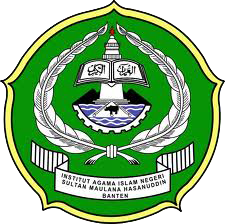 OlehSITI FEBRIYANTINIM: 113200131FAKULTAS USHULUDDIN, DAKWAH DAN ADABINSTITUT AGAMA ISLAM NEGERISULTAN MAULANA HASANUDDIN BANTEN2015 M/ 1437 H